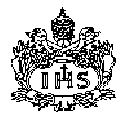 FACULTAD DE PSICOLOGÍAPROYECTO DE INDAGACIÓNGuía no. 4 – El plan del ensayoProfesor Luis Bernardo PeñaUna araña ejecuta operaciones similares a las del tejedor, y una abeja avergüenza, por la construcción de sus celdillas de cera, a más de un arquitecto humano. Pero lo que ya por anticipado distingue al peor arquitecto de la mejor abeja es que el arquitecto construye la celdilla en su cabeza antes de construirla con cera. (Karl Marx, El capital)La pre-escrituraLa producción de un texto comienza mucho antes de empezar a escribirlo. Antes del texto hay un pre-texto. Algunos llaman pre-escritura a todo  ese trabajo invisible que se hace antes  de redactar el texto. Como el arquitecto o el tejedor, es en esta fase cuando el escritor construye el texto en su cabeza, antes de construirlo con palabras. El tiempo que se dedica a pensar antes de escribir es uno de los rasgos que diferencian a los escritores expertos de los aprendices. Investigaciones realizadas con estudiantes muestran que los escritores más competentes dedican por lo menos cuatro veces más tiempo a planear sus trabajos escritos que los menos expertos (Stallard, 1974, cit. en Cassany, 1989). En otra interesante investigación, realizada con estudiantes entre los 18 y los 19 años, Wall y Petrovsky mostraron que “los buenos escritores dedicaban un tiempo importante a pensar antes de empezar a escribir, mientras que los estudiantes menos capacitados pocas veces lo hacían y raramente tomaban notas o hacían planes sobre la estructura del texto”. (Cassany, 1989, p. 103-104). Ahora bien, sería un error entender el plan como una idea rígida e inmodificable que se va a ver duplicada en el texto, como un retrato fiel del pensamiento. Es más bien una hipótesis de trabajo que va a ir modificándose, enriqueciéndose y tomando forma, a medida que se escribe.  No hay que olvidar que además de ser una forma de expresar las ideas, la escritura es, también, una herramienta muy poderosa para pensar y descubrir. Por lo tanto, lo normal es que al escribir se produzcan cambios en la idea inicial.El trabajo que hemos hecho en los talleres anteriores puede considerarse como parte del proceso de pre-escritura. Por esa razón, en el primer taller decíamos que la escritura del ensayo se iniciaba ya desde ese momento.Pensar antes de escribirTodo proyecto empieza con un plan. Pensar un plan nos obliga a construir el proyecto en la cabeza, antes de construirlo en la realidad, como nos dice la cita de Marx en el epígrafe de esta guía. El plan nos sirve, además, como “carta de navegación” y como punto de referencia permanente para no desviarnos del propósito que teníamos al comienzo.Curiosamente este principio, que solemos poner en práctica en toda acción humana intencional, suele olvidarse cuando se trata de escribir un texto. Muchas veces, impacientes, nos lanzamos a escribir de la misma forma como hablamos, olvidando que se trata de dos formas de lenguaje diferentes. Mientras el lenguaje oral es espontáneo y está lleno de repeticiones, reiteraciones, contradicciones y frases incompletas, el lenguaje escrito se caracteriza por su lentitud y el mayor nivel de conciencia reflexiva que le exige al escritor. Es un lenguaje más conciente, menos improvisado. Lo que se pierde en espontaneidad se gana en precisión. La falta de conciencia sobre estas diferencias explica uno de los problemas más frecuentes que se encuentran en los ensayos de los estudiantes y es la tendencia a escribir como hablan. Orientaciones para elaborar el plan del ensayoEl ensayo que ustedes van a empezar a escribir, como producto final del Proyecto de Indagación, se inicia también con el diseño de un plan. A continuación, encontrarán algunas orientaciones útiles para elaborar el plan del ensayo,  ilustradas con algunos ejemplos, varios de ellos tomados de ensayos de estudiantes que hicieron el PRIN en semestres anteriores.El plan del ensayo que van a desarrollar comprende cinco puntos:1. Formular la pregunta de indagación tal como ha quedado planteada, después de la fase de investigación documental y de discutirla con su profesor/a y su tutor/a.2. Pensar en un título para el ensayo que dé una idea clara del problema sobre el que trata el ensayo; este título provisional puede cambiarse luego, a medida que se avanza en el proceso de escritura. Un buen título, así sea provisional, obliga al autor a enfocar el tema del ensayo, motiva al lector y lo dispone psicológicamente para la lectura.3. Plantear el problema: lo que diferencia al ensayo de otros tipos de texto es que trata siempre  de un tema controvertido y frente al cual no existe una respuesta única, sino más bien opiniones o posturas divergentes. Es esto lo que hace del ensayo un texto tan interesante. En un ensayo argumentativo el lector puede reconocer fácilmente el eco de una polémica o un debate. Una primera fase obligatoria para la escritura de un texto argumentativo es siempre un debate. En la medida de lo posible debería ser contradictorio ya que la argumentación es siempre una toma de postura en un campo controvertido y no la discusión desencarnada, general y abstracta de un problema humano cualquiera (Bain y Schneuwly, 1997,p. 70).Por esa razón, un ensayo debe empezar planteando clara y brevemente el problema o el asunto en discusión. En un ensayo de tres a cuatro páginas, uno o dos párrafos son suficientes. El problema se puede plantear de varias formas:(a) Presentando datos, experiencias o testimonios que documenten el problema y motiven su importancia, después de lo cual el autor anuncia su posición o intención.[Ejemplo 1] La farmacodependencia se ha entendido, en nuestra opinión erróneamente, como un conflicto social superficial, pero en realidad es un problema con muchos matices ocultos importantes. En Colombia, este problema abarca un gran porcentaje de la sociedad, sin discriminar edades. Las estadísticas, proporcionadas por el Sistema de Vigilancia para el consumo de sustancias psicoactivas (VESPA), son alarmantes […] La distribución según el nivel educativo, de acuerdo con estadísticas del primer semestre del 2008, muestra que el 56.8% de los casos registrados de abusos de sustancias psicoactivas corresponden a individuos que están cursando la secundaria, y el 26.1% en primaria; es decir que el 82.9 % de la población consumidora de SPAs se encuentra en el colegio.Consideramos que está muy poco analizada la manera en que las instituciones educativas como grupo social cumplen un papel fundamental en la drogodependencia, y es importante analizarla ya que si la mayoría de los consumidores se encuentran en el colegio, ésta debe tener una influencia propia. (Daniel Caicedo Soler y Lina Caicedo Zitzmann, El colegio y las drogas, Ensayo final PRIN, 2009).(b) Otra forma de plantear el problema consiste en hacer referencia a autores que han escrito sobre la misma temática, como puede verse en el siguiente ejemplo:[Ejemplo 2] Droga o terapia; mente o cerebro. Con este sugestivo título apareció recientemente un artículo de la revista Scientific American, escrito por uno de sus colaboradores, Dr. J. Horgan. En él se hace alusión a otro artículo aparecido en el Time Magazine titulado “¿Ha muerto Freud?” Ambos se refieren a un tema de palpitante interés científico relacionado con la validez actual de la teoría psicoanalítica, específicamente en lo referente al tratamiento de las enfermedades mentales.Considero que estos temas no se deben debatir en medios exclusivamente científicos, pues siendo este un asunto de interés general, que frecuentemente se presta a confusiones y malos entendidos, es importante aclarar ante el público algunos puntos relevantes, sin ánimo polémico, sino con el objetivo de ilustrar el tema. (Alfonso Sánchez Medina, “Droga o terapia; mente o cerebro”).(c) En el ejemplo siguiente, los autores introducen el problema  formulando una pregunta:[Ejemplo 3] En 2001 Laboratorios Merck invirtió en la publicidad de Vioxx (Rofecoxib), 160 millones de dólares, es decir, más de lo que compañías como Pepsi o Budweiser invierten en promocionar sus productos. ¿Será esta una de las razones para que los medicamentos innovadores cuesten hasta 10 veces más que los genéricos, a pesar de que ambos son fabricados a partir del mismo principio activo? (José Julián López, Claudia Vacca, Calidad de medicamentos genéricos, ¿un asunto de mercadeo?)(d) Cuando se trata de un ensayo argumentativo, el problema se ubica siempre en un terreno controvertido y su planteamiento asume la forma de un debate. Según Bain y Schneuwly (1997),“Una primera fase obligatoria para la escritura de un texto argumentativo es siempre un debate. En la medida de lo posible [éste] debería ser contradictorio ya que la argumentación es siempre una toma de postura en un campo controvertido y no la discusión desencarnada, general y abstracta de un problema humano cualquiera”. (p. 70). Itálicas nuestras.4. Plantear el propósito o la tesis del ensayoEsto es lo que hace Sánchez Medina, en el segundo párrafo del [ejemplo 2], arriba. Veamos otro ejemplo, en el que su autora -egresada de la Facultad y anterior tutora del PRIN- plantea el problema y el propósito de su ensayo en un sólo párrafo:[Ejemplo 4]En las sociedades occidentales se ha considerado que la escritura potencia el desarrollo del pensamiento (Olson, 1999). La veracidad de esta creencia ha sido cuestionada por investigadores como Thomas (1989) y Anderson (1989). Aunque no se pueda demostrar la existencia de una relación directa entre la escritura y el pensamiento, los aportes de la escritura al desarrollo del conocimiento científico son innegables. La escritura es la herramienta utilizada para documentar y organizar el conocimiento, especialmente en el ámbito académico. El objetivo de este ensayo es proponer cuatro formas mediante las cuales la escritura académica puede potenciar el pensamiento en el contexto de la Universidad, particularmente en el Proyecto de Indagación. (Alina Cabrera, “Escritura y pensamiento en la universidad”).En un ensayo de tipo argumentativo, como dijimos antes, el autor no se contenta con estudiar o explorar una pregunta o un problema en su ensayo, sino que asume una posición y la declara de forma explícita, desde las primeras líneas. En estos casos, más que de un propósito, hablamos de la tesis del ensayo. [Ejemplo 5] En los últimos meses se ha registrado un número inusual de casos de suicidios entre jóvenes menores de 15 años. Muchos se preguntan por las causas del aumento reciente de este fenómeno. En este escrito me propongo mostrar que el suicidio es el desenlace de una enfermedad mental no controlada, como la depresión, la esquizofrenia, la enfermedad bipolar, el alcoholismo o los trastornos de personalidad. No tiene nada que ver con los cultos satánicos, como nos quieren hacer creer algunos medios de comunicación. 5. Elaborar un esquema organizador o mapa del ensayo: en la investigación documental que ustedes han hecho sobre el problema o la pregunta del ensayo, han recolectado numerosos registros de lectura (apuntes, resúmenes, textos subrayados, etc.). Para aprovechar este material y darle forma en un texto escrito, es necesario darle una organización o una estructura. Muy seguramente, esta organización va a cambiar durante el proceso de escritura, pero ayuda mucho hacer un esquema, así sea preliminar, antes de ponernos a escribir. El esquema, así sea provisional, sirve como una trama para organizar el texto, pero también puede ser una forma de perderle el miedo a la hoja en blanco.La estructura del ensayo se puede representar mediante:Un mapa de ideas o un mapa conceptual.Un índice o tabla de contenidos, en la que los temas principales y los secundarios aparecen diferenciados por medio de numerales o literales, como en el siguiente,  tomado de un artículo de la Psicóloga Juanita Henao sobre “La prevención temprana de la violencia”. [Ejemplo 6]1. La agresión en los primeros años de vida del niño.2. Factores de riesgo2.1 Factores individuales2.2 Problemas de tipo neurocognitivo2.3 Bajos niveles de inteligencia2.4 Rasgos de personalidad2.5 Factores familiares2.6 Bajo nivel socioeconómico3. Programas de prevención temprana3.1 Dirigidos a los niños3.1.1 Intervención primaria3.1.2Mejorar competencias psicosociales3.2 Dirigidos a los padres3.2.1 Visitas domiciliarias (prevención primaria)3.2.2 Influir sobre los factores familiares (prevención secundaria). 3.3 Dirigidos a los maestrosAlgunos autores acostumbran hacer explícita esta estructura desde el comienzo del ensayo. Esta explicación le ayuda al escritor a organizar la escritura y le proporciona al lector un marco o esquema organizador muy útil para la comprensión del texto:[Ejemplo 7]En este ensayo se tratarán tres enfoques específicos: en un primer momento se explicará la definición de la enfermedad, junto con sus factores tanto psicológicos,  como fisiológicos. En la segunda parte, se presentará un caso específico de un paciente que presenta dicha enfermedad, lo cual evidenciará lo anteriormente dicho, y se hará un análisis minucioso acerca de todo el proceso  y la evolución de la enfermedad, a partir de la presentación de un caso clínico. Por último, se explicarán algunas de las implicaciones psicológicas frente a la realidad que vive el paciente consigo mismo, con los demás y con el mundo. (Camila Ocampo y María Angélica Rubiano, ¿Cómo se entiende la  la realidad del esquizofrénico? Ensayo final PRIN, 2009).BibliografíaBain, D., Schneuwly, B., 1997, Hacia una pedagogía del texto. En Lomas, Carlos (Comp.) Enseñar lenguaje para aprender a comunicarse, vol I, p. 70. Bogotá: Editorial Magisterio, vol. I. Itálicas nuestras.Cassany, D. (1989). Describir el escribir: Cómo se aprende a escribir. Barcelona: Paidós.Trabajo escritoObjetivo: escribir el plan del ensayo, teniendo en cuenta los criterios y las fechas propuestas en la presente Guía Fechas de entrega:Del plan: abril 12Del borrador: abril 26De la versión final: mayo 24